НАЦІОНАЛЬНИЙ УНІВЕРСИТЕТ «ЗАПОРІЗЬКА ПОЛІТЕХНІКА»КАФЕДРА ЗАГАЛЬНОПРАВОВИХ ТА ПОЛІТИЧНИХ НАУКПРОЕКТОСВІТНЬО-ПРОФЕСІЙНОЇ ПРОГРАМИдругого (магістерського) рівня вищої освіти1. Профіль освітньо-професійної програми магістра зі спеціальності 052 «Політологія»2. Перелік компонент освітньо-професійної програми та їх логічна послідовність2.1. Перелік компонент освітньо-професійної програми2.2 Структурно-логічна схема освітньої програми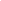 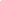 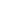 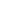 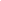 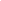 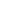 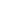 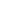 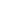 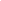 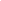 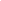 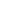 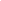 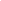 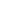 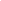 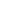 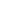 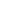 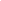 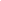 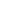 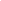 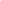 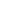 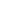 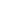 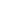 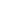 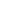 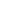 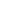 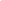 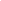 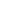 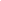 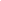 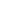 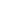 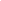 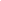 3. Форма атестації здобувачів ступеня «Магістр»Атестація випускників освітньої програми спеціальності 052 «Політологія» проводиться у формі захисту кваліфікаційної магістерської роботи та завершується видачою документу встановленого зразка про присудження йому ступеня магістра із присвоєнням кваліфікації: Магістр політології.Атестація здійснюється відкрито і публічно.4. Матриці відповідностіМатриця відповідності компетентностей дескрипторам НРК та матриця відповідності програмних результатів навчання та компетентностей представлені в Таблицях 1 і 2.Таблиця 1.Матриця відповідності компетентностей дескрипторам НРК.Таблиця 2.Матриця відповідності програмних результатів навчання та компетентностей.за спеціальністю052 Політологіягалузі знань05 Соціальні та поведінкові науки1 Загальна інформація1 Загальна інформаціяПовна назва вищого навчального закладу та структурного підрозділуНаціональний університет «Запорізька політехніка»Юридичний факультетКафедра загальноправових та політичних наукСтупінь вищої освіти та назва кваліфікації мовою оригіналуСтупінь вищої освіти магістр спеціальність 052 «Політологія»Офіційна назва освітньої програми«Політологія»Тип диплому та обсяг освітньої програмиДиплом магістра, одиничний, 90 кредитів ЄКТСТермін навчання1 рік 5 місяцівАкредитаційна інституціяНаціональне агентство із забезпечення якості вищої освітиЦикл/рівеньНРК України – 7 рівень, FQ-EHEA – другий цикл, EQF LLL –7 рівеньПередумови– освітній ступінь «бакалавр», «спеціаліст»;– умови прийому та навчання за Програмою регламентуються Правилами прийому до НУ «Запорізька політехніка».Мова(и) викладанняУкраїнськаТермін дії освітньої програмиДо наступного планового оновленняТермін акредитаціїДо наступної акредитаціїІнтернет-адреса постійного розміщення опису освітньої програмиhttps://zp.edu.ua/2 Мета освітньої програми2 Мета освітньої програмиМетою змісту освітньо-професійної програми другого (магістерського) рівня вищої освіти спеціальності 052 «Політологія» є підготовка висококваліфікованих конкурентоспроможних фахівців-політологів з високою комунікативною майстерністю, спроможних реалізувати себе в умовах реформи децентралізації та динамічного розвитку соціально-політичного кластеру регіону.Метою змісту освітньо-професійної програми другого (магістерського) рівня вищої освіти спеціальності 052 «Політологія» є підготовка висококваліфікованих конкурентоспроможних фахівців-політологів з високою комунікативною майстерністю, спроможних реалізувати себе в умовах реформи децентралізації та динамічного розвитку соціально-політичного кластеру регіону.3 Характеристика освітньої програми3 Характеристика освітньої програмиПредметна область, галузь знань, спеціальність, спеціалізація (за наявності)05 «Соціальні та поведінкові науки»052 «Політологія»Орієнтація освітньої програмиОсвітньо-професійнаОсновний фокус освітньої програми та спеціалізаціїПідготовка фахівців високого рівня до експертно-аналітичної, науково-дослідницької, політико-консультаційної, викладацької, громадської та суспільно-політичної діяльності в умовах динамічного розвитку соціально-політичного кластеру регіону.Особливості програмиОрієнтована на підготовку фахівців із глибоким знанням актуальних на сьогодні питань щодо євроінтеграційних реформ та децентралізації, що відображено в навчальному плані та науково-дослідній роботі кафедри.4 Придатність випускників до працевлаштування та подальшого навчання4 Придатність випускників до працевлаштування та подальшого навчанняПридатність до працевлаштуванняМагістр з політології може займати первинні посади відповідно до професійних назв робіт, які є складовими класифікаційних угруповань національного класифікатору України «Класифікатор професій» ДК 003:2010:2443 – Професіонали в галузі політології:2443.2 - Експерт із суспільно-політичних питань2443.2 – Політичний оглядач2443.2 – Політолог2310 – Викладач ВНЗПодальше навчанняМожливість навчання за програмою: 8 рівня НРК України, третього циклу FQ-EHEA та 8 рівня EQF-LLL5 – Викладання та оцінювання5 – Викладання та оцінюванняВикладання та навчанняПроблемні, інтерактивні, проектні, інформаційно-комп’ютерні саморозвиваючі, колективні та інтегративні, контекстні технології навчання.ОцінюванняУсне та письмове опитування, тестування, презентація наукової роботи, захист курсових робіт, захист магістерської роботи, заліки, екзамени.Система оцінюванняОцінювання навчальних досягнень студентів здійснюється згідно Положення про організацію освітнього процесу студентів, яке затверджено Вченою радою НУ «Запорізька політехніка»6 – Програмні компетентності6 – Програмні компетентностіІнтегральна компетентністьЗдатність розв’язувати складні задачі і проблеми в політичній сфері, що характеризуються невизначеністю умов і вимог, із застосуванням фахових досліджень та/або здійснення інновацій.Загальні компетентності (ЗК)ЗК01. Здатність до абстрактного мислення, аналізу та синтезу.ЗК02. Знання предметної області та розуміння професійної діяльності.ЗК03. Здатність застосовувати знання у практичних ситуаціях.ЗК04. Здатність фахово спілкуватися державною та іноземною мовами як усно, так і письмово.ЗК05. Здатність вчитися та оволодівати сучасними знаннями.ЗК06. Здатність до пошуку, оброблення та аналізу інформації з різних джерел.ЗК07. Здатність генерувати нові ідеї (креативність).ЗК08. Вміння виявляти, ставити та розв’язувати проблеми.ЗК09. Здатність спілкуватися з представниками інших професійних груп різного рівня, з експертами з інших галузей знань.ЗК10. Здатність працювати в міжнародному контексті.ЗК11. Здатність оцінювати та забезпечувати якість виконуваних робіт.Спеціальні (фахові, предметні) компетентності (СК)СК01. Розуміння природи та значення політики як специфічного виду людської діяльності та особливої сфери пізнання, включаючи розвиток уявлень про політику та її сучасні інтерпретації.СК02. Знання нормативної та позитивної політичної теорії, політичного аналізу, порівняльної та прикладної політології.СК03. Володіння категорійно-понятійним та аналітично-дослідницьким апаратом сучасної світової політичної науки.СК04. Розуміння принципів функціонування та закономірностей розвитку влади та публічної політики, політичних інститутів та процесів, політичної поведінки, політичної культури та ідеології, світової політики та політики окремих країн та регіонів.СК05. Застосування політологічних понять, теорій і методів до аналізу владно-політичних відносин політичних акторів, інститутів та ідей відповідно до певного історичного або сучасного контексту.СК06. Розуміння особливостей реалізації влади у різних політичних системах, їх соціально-економічного, історичного та соціокультурного контексту функціонування та взаємодії.СК07. Здатність використовувати широкий спектр політологічних теорій, концептів і методів для інтерпретації та змістовного аналізу політикиСК08. Здатність конструювати дизайн, розробляти програму та виконувати складні політологічні дослідження з використанням широкого кола прикладних методів, технологій та інструментарію аналізу.СК09. Здатність фахово викладати політологічні дисципліни на відповідному рівні даної освітньої кваліфікації.СК10. Спроможність фахово виконувати політико-організаційні, експертно-аналітичні та консультаційні функції на національному та міжнародному ринку праці.СК11. Здатність орієнтуватися в усіх напрямках діяльності, пов’язаної з політичною сфероюСК12. Здатність розв’язання розумових задач щодо планування та організації політичного процесу7 – Програмні результати навчання7 – Програмні результати навчанняПрограмні результати навчання (РН)РН01. Застосовувати критичне мислення, раціональну аргументацію, аналіз та синтез.РН02. Розуміти предметну область та базову специфіку професійної діяльності. РН03. Застосовувати здобуті знання у професійній діяльності.РН04. Вільно спілкуватися державною та іноземною мовами як усно, так і письмово у професійній комунікації.РН05. Постійно вчитися та оволодівати сучасними професійними знаннями.РН06. Проводити професійний пошук, оброблення та аналіз фактів, даних та інформації з різних первинних та вторинних джерел. РН07. Генерувати нові ідеї (креативність) в фаховому полі.РН08. Визначати, формулювати та пропонувати шляхи вирішення професійних теоретичних і практичних проблем.РН09. Спілкуватися та презентувати свої ідеї та результати дослідження широкій аудиторії, засобам масової інформації, експертам з інших галузей знань.РН10. Працювати в міжнародному контексті.РН11. Планувати, оцінювати та забезпечувати якість виконуваних робіт у встановлені роботодавцем терміни.РН12. Розуміти природу та значення політики як специфічного виду людської діяльності та особливої сфери пізнання, включаючи розвиток уявлень про політику та її сучасні інтерпретації.РН13. Знати нормативну та позитивну політичну теорію, політичний аналіз, порівняльну та прикладну політологію.РН14. Володіти категорійно-понятійним та аналітично-дослідницьким апаратом сучасної світової політичної науки.РН15. Розуміти принципи функціонування та закономірності розвитку влади та публічної політики, політичних інститутів та процесів, політичної поведінки, політичної культури та ідеології, світової політики та політики окремих країн та регіонів.РН16. Застосовувати політологічні поняття, теорії і методи до аналізу владно-політичних відносин політичних акторів, інститутів та ідей відповідно до певного історичного або сучасного контексту.РН17. Розуміти особливості реалізації влади у різних політичних системах, їх соціально-економічний, історичний та соціокультурний контекст функціонування та взаємодії.РН18. Використовувати сучасні політологічні теорії, концепти та методи для інтерпретації та змістовного аналізу політики на місцевому, національному та міжнародному рівні.РН19. Конструювати дизайн, розробляти програму та виконувати складні політологічні дослідження з використанням широкого кола прикладних методів, технологій та інструментарію аналізу.РН20. Розуміти сучасні проблеми державотворення, ефективного функціонування політичних інститутів в різних країнах і насамперед в Україні. Уміння виявляти проблемні питання сучасної політології, аналізуючи відповідні розділи політичної сфериРН21. Використовувати знання загальних закономірностей політичної сфери. Вміння аналізувати проблеми соціально-політичних ситуацій.РН22. Використовувати знання процесу розробки та управління проектами. Знання та розуміння предметної області професійної діяльності, застосування методів наукового пізнання і політичних інструментів. Вміння характеризувати реалізацію та складнощі розбудови політичного курсу України на сучасному етапі.РН23. Використовувати знання форм, методів та технологій політичного прогнозування і моделювання реальних суспільних явищ. Вміння діагностувати суспільні процеси.РН24. Фахово викладати політологічні дисципліни на відповідному рівні даної освітньої кваліфікації.РН25. Фахово виконувати політико-організаційні експертно-аналітичні та консультаційні функції на національному та міжнародному ринку праці8 – Ресурсне забезпечення реалізації програми8 – Ресурсне забезпечення реалізації програмиКадрове забезпеченняРозробники програми: 1 доктор наук, 3 кандидата наук, доценти.Всі розробники є штатним співробітниками Національного університету «Запорізька політехніка».Гарант освітньої програми: Сергієнко Т.І. – доцент кафедри загальноправових та політичних наук, к.політ.н., доцент.До реалізації програми залучаються науково-педагогічні працівники з науковими ступенями та/або вченими званнями, а також висококваліфіковані спеціалісти.З метою підвищення фахового рівня всі науково-педагогічні працівники один раз на п’ять років проходять стажування, в т.ч. закордонні.Матеріально – технічне забезпечення− навчальні корпуси;− гуртожитки;− тематичні кабінети;− спеціалізовані лабораторії;− комп’ютерні класи;− пункти харчування;− точки бездротового доступу до мережі Інтернет;− мультимедійне обладнання;− спортивний зал, спортивні майданчикиІнформаційне та навчально- методичне забезпечення− офіційний сайт НУ «Запорізька політехніка»: www.zntu.edu.ua;− точки бездротового доступу до мережі Інтернет;− необмежений доступ до мережі Інтернет;− наукова бібліотека, читальні зали;− пакет MS Office 365;− корпоративна пошта;− навчальні і робочі плани;− графіки навчального процесу;− навчально-методичні комплекси дисциплін;− навчальні та робочі програми дисциплін;− дидактичні матеріали для самостійної та індивідуальної роботи студентів з дисциплін;− програми практик;− методичні вказівки щодо виконання курсових проектів(робіт), дипломних проектів (робіт);− критерії оцінювання рівня підготовки;− пакети комплексних контрольних робіт.9 – Академічна мобільність9 – Академічна мобільністьНаціональна кредитна мобільністьПередбачається законодавством та є доцільною, коли виникає необхідність вивчення (освоєння) студентами принципово нових курсів, дисциплін, які не викладаються у базовому закладі вищої освіти.Міжнародна кредитна мобільність− Університет має 58 чинних угод з університетами, освітянськими організаціями та підприємствами Австрії, Бельгії, Республіки Білорусь, Казахстану, Грузії, Іспанії, Німеччини, Великобританії, Польщі, Румунії, Словаччини, Туреччини, Чехії.− В університеті в рамках програми «Erasmus+ (KA1)» підписані 8 міжінституційних угод з Європейськими університетами, зокрема з Католицьким університетом Льовена (Бельгія), Технічним Університетом Ільменау (Німеччина), Університетом прикладних наук та мистецтв Дортмунда (Німеччина), Каринтійським університетом прикладних наук (Австрія), Університетським коледжем Томаса Мор (Бельгія), Мадридською політехнікою (Іспанія), Університетом Трансільванії м. Брашова, Університетом науки та технологій м. Бидгощ (Польща), що дозволяє студентам проходити навчання від 3 до 6 місяців в партнерському університеті та викладачам обмінюватись викладацьким досвідом та науковими досягненнями№Вид навчальної діяльностіОбсяг кредитівФорма підсумкового контролюЦикл загальної підготовкиЦикл загальної підготовкиЦикл загальної підготовкиЦикл загальної підготовкиНормативна частинаНормативна частинаНормативна частинаНормативна частинаЗПН 01Політична іміджеологія3екзаменЗПН 02Методика викладання соціально-політичних дисциплін3екзаменВсьогоВсього66Вибіркова частинаВибіркова частинаВибіркова частинаВибіркова частинаЗПВ 01Цивільний захист і охорона праці в галузі / Безпека праці на підприємствах в установах організаціях та цивільна безпека / Захист населення, територій, довкілля та виробнича безпека3залікВсьогоВсього33РазомРазом99Цикл професійної підготовкиЦикл професійної підготовкиЦикл професійної підготовкиЦикл професійної підготовкиНормативна частинаНормативна частинаНормативна частинаНормативна частинаППН 01Методологія наукових досліджень3екзаменКРМетодологія наукових досліджень1д.залікППН 02Євроінтеграційні реформи та децентралізація4екзаменППН 03Модернізація державного управління3залікППН 04Правові засади євроінтеграції України3залікППН 05Гібридні війни та локальні конфлікти3залікППН 06Сучасні теорії модернізації3екзаменКРСучасні теорії модернізації1д.залікППН 07Менеджмент і маркетинг виборчої кампанії3залікППН 08Теорія систем і системний аналіз3залікППН 09Переддипломна практика6д.залікППН 10Дипломування24екзаменВсьогоВсього5757Вибіркова частинаВибіркова частинаВибіркова частинаВибіркова частинаППВ 01Некласична політична теорія /Теорія владно-політичних відносин / Теорія регіональної політики4залікППВ 02Сучасна зарубіжна політологія / Міжнародне публічне право / Глобалізаційні процеси сучасності4екзаменППВ 03Зовнішня політики України / Методологія політичної науки / Міжнародні зв’язки України 4екзаменППВ 04Сучасний парламентаризм / Технології виборчих кампаній / Політичні технології4залікППВ 05Теорії демократичного транзиту / Зовнішня політика зарубіжних країн / Зовнішня політика країн Західної Європи4залікППВ 06Громадська дипломатія / Історія і теорія дипломатії / Основи дипломатичної служби4екзаменВсьогоВсього2424РазомРазом8181ЗАГАЛЬНИЙ ОБСЯГ ОСВІТНЬОЇ ПРОГРАМИЗАГАЛЬНИЙ ОБСЯГ ОСВІТНЬОЇ ПРОГРАМИ9090Класифікація компетентностей за НРКЗнанняУмінняКомунікаціяАвтономія та відповідальністьЗагальні компетентностіЗагальні компетентностіЗагальні компетентностіЗагальні компетентностіЗагальні компетентностіЗК1xxxxЗК2xxxxЗК3xxxxЗК4xxxxЗК5xxxxЗК6xxxxЗК7xxxxЗК8xxxxЗК9xxxxЗК10xxxxЗК11xxxxСпеціальні (фахові) компетентностіСпеціальні (фахові) компетентностіСпеціальні (фахові) компетентностіСпеціальні (фахові) компетентностіСпеціальні (фахові) компетентностіСК01xxxxСК02xxxxСК03xxxxСК04xxxxСК05xxxxСК06xxxxСК07xxxxСК08xxxxСК09xxxxСК10xxxxСК11xxxxСК12xxxxПрограмні результати навчанняІнтегральна компетентністьЗагальні компетентностіЗагальні компетентностіЗагальні компетентностіЗагальні компетентностіЗагальні компетентностіЗагальні компетентностіЗагальні компетентностіЗагальні компетентностіЗагальні компетентностіЗагальні компетентностіЗагальні компетентностіСпеціальні (фахові) компетентностіСпеціальні (фахові) компетентностіСпеціальні (фахові) компетентностіСпеціальні (фахові) компетентностіСпеціальні (фахові) компетентностіСпеціальні (фахові) компетентностіСпеціальні (фахові) компетентностіСпеціальні (фахові) компетентностіСпеціальні (фахові) компетентностіСпеціальні (фахові) компетентностіСпеціальні (фахові) компетентностіСпеціальні (фахові) компетентностіПрограмні результати навчанняІнтегральна компетентність1234567891011123456789101112РН01xxxxxxxxxxxxxРН02xxxxxxxxxxxxxxxxРН03xxxxxxxxxxxxxxxxРН04xxxxxxxxxxxxxРН05xxxxxxxxxxxxxxxxРН06xxxxxxxxxxxxxxxxРН07xxxxxxxxxxxxxРН08xxxxxxxxxxxxxxxxРН09xxxxxxxxxxxxxxxxРН10xxxxxxxxxxxxxРН11xxxxxxxxxxxxxxxxРН12xxxxxxxxxxxxxxxxРН13xxxxxxxxxxxxxРН14xxxxxxxxxxxxxxxxРН15xxxxxxxxxxxxxxxxРН16xxxxxxxxxxxxxРН17xxxxxxxxxxxxxxxxРН18xxxxxxxxxxxxxxxxРН19xxxxxxxxxxxxxРН20xxxxxxxxxxxxxxxxРН21xxxxxxxxxxxxxxxxРН22xxxxxxxxxxxxxxxxРН23xxxxxxxxxxxxxxxxРН24xxxxxxxxxxxxxРН25xxxxxxxxxxxxxxxx